ЛепкаЛексическая тема: “Мы - будущие железнодорожники”Подготовительная группа  Если было б пять кадушек, сколько было б в них лягушек?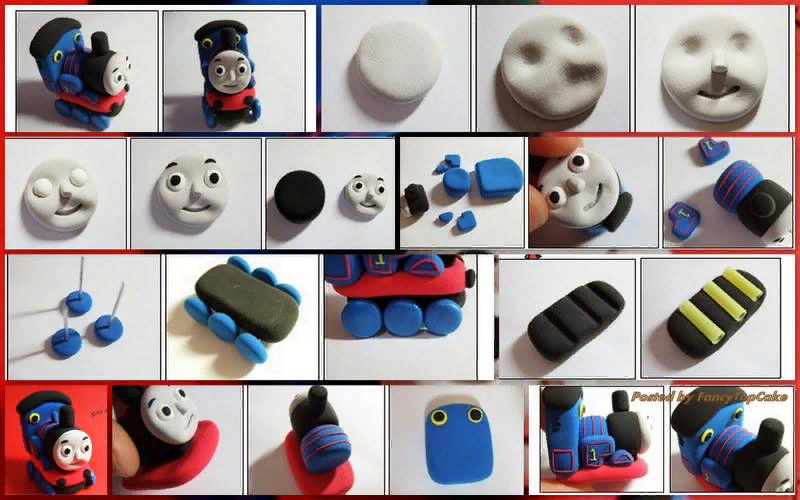 